WARRANT OFFICER ASSOCIATIONCRATER SILVER CHAPTER # 0603 FORT MEMORANDUM FOR RECORD	    DRAFT						3 June 20201.  The Chapter President, CW4R Francis Pattin, called the meeting to order at 1730.Note 1:  Due to COVID-19, this meeting was held primarily by telecom remote.  The President manned the phone and the microphone at the Hut with 4 members, while all other quorum attendees participated by phone.2.  Quorum - 14 (32 proxies) present to conduct the meeting, 0 visitors; Pledge of Allegiance was recited. 3.  Minutes from the May 2020 meeting were reviewed by all.  CW5R Vickie Vachon made a motion to accept the minutes subject to edit, and CW4R Janice Chayt seconded.  Motion Passed4. The treasurer’s reports for May 2020 was reviewed by all and briefed by CW4R Charlie Mills.  CW5R Vickie Vachon made a motion to accept the report, subject to audit and CW4R Janice Chayt seconded the motion.  The motion to accept the treasurer’s reports for May 2020 passed.        a.   Vice President Report VACANT -  Includes Membership statistics with reports from the Vice-President for Army Reserve/National Guard Affairs – VACANT - Vice-President for Retired Affairs – VACANT- and Vice-President for Junior Warrant Officer affairs - (VP-JWO) VACANT  - see report.       b.  Memorabilia 					- CW3 Demetria Timothy             	      c.  Volunteer Hour monitor				- CW5R Vickie Vachon 			- see report.      d.  Boy Scouts of America 				- CW4R Charlie Mills			- see report     e.  JROTC Community High Schools			- CW4 Dan Howison     f.   McGuire VA Support 				- CW5R Karen Ortiz     g.  Rebuilding TriCities 				- CW5R Thomas Waltman                                            h.  Public Relations 					- CW5 Travis Elliott			     i.   2020 WO Ball Raffle				- CW4 James McCracken		     j.   Wreaths Across America – Hopewell Cemetery 	- CW4R Amy Jones			6.  Old business:     a. USAWOA has sent the Crater Chapter the Silver Status flag banner.     b. The Crater Silver Chapter Private Organization paperwork will be prepared for signature and staffing beginning now until completed.  CW4R Dan Howison will provide paperwork for CW4 Francis Pattin. July 2020 is the deadline.     c. Crater 2020 raffle announcement.  The long anticipated raffle that was conducted, and the winners were James Fisher taking the first and second prize, and Ken Kolbo taking home the third prize.      d. CW4R Charlie Mills briefed that the Boy Scouts are using skype and computer, but otherwise not doing too much.     e. The Crater Silver Chapter has postponed the ball until September due to COVID-19 quarantine, actioned by the committee and the BOD.  The Crater Silver Chapter Ball dates are 19th September.  The hotel opens on Monday 8 June 2020 from Phase one of VA quarantine, lifted to Phase two, but due to riots, it is doubtful that will occur.  Once open, coordination(s) will continue with the Ball Committee.         f. Scholarship Winners.    1. WO dependent - Johnathon Fiorilli (son of CW5 James Fiorilli) Took picture of CW5 Fiorilli and the check, and he will put on Crater Silver Chapter Facebook, a COVID-19 response to social spacing.2. Community - Daniel Sexton (son of CW4 Wayne Sexton) is still not presented due to COVID-19.Note:  CW4R Charlie Mills will make checks available the first week in June 2020 to the schools listed on the Scholarship application, pending the college offices opening and availability, in their Phase two COVID-19 plan.     g. In the review of Committee reports, CW5R Wayne Burton, acting as parliamentarian, informed the president and quorum that due to PCS of CW5 Thomas Waltman to Fort Knox Kentucky, September starts the clock to replace him for Rebuilding Tricities Committee lead or removing the committee from Standing Orders, IAW Crater Silver Chapter Bylaws.7. New Business. None8. Motion to adjourn was made by CW5 Travis Elliott and was seconded by CW4R Janice Chayt at 1810.Motion passed.  9. The next meeting will be held on Wednesday, 8 July 2020 starting at 1730 via telecon communication due to COVID -19 social distancing or in person, conditioned on progress of Phase two COVID-19 plan in Virginia.______________________			______________________Wayne Burton				             Francis PattinCrater Silver Chapter Secretary			Crater Silver Chapter PresidentAll,     Due to personal and professional circumstances, some beyond my control, I have notified the Crater Silver Chapter President of my intention to step down as my role of the Crater Silver Chapter Vice President. I feel that because I do not have the time to dedicate to my duties as the VP, I am not able to provide the level of commitment that the Chapter deserves. I will still be available to volunteer and assist where I am able. Thank you for your understanding. V/RCW4 James McCracken james.c.mccracken11.mil@mail.mil 6 May 2020 QuorumADDENDUM:  Crater Chapter Proxies HeldName			Expires		Proxy given to:CW5R Jose Agosto		Mar 21		OpenCW4R Percy Alexander		Indef-LIFE		CW5R Wayne Burton CW4R Hope Bean		Indef-LIFE		CW4R Amy JonesCOLR David Buck		Indef-LIFE		Presiding OfficerCW5R Wayne Burton		Indef-LIFE		OpenCW5 Travis Elliott		Indef-LIFE		CW5R Wayne Burton CW5R Wayne Estes		Indef-LIFE		Presiding OfficerCW5 Roberto Figueroa		Jan 21		CW5R Vickie VachonCW5R Sam Galloway		Nov 20		PresidentCW5R Bob Gates		Jan 21		CW5R Wayne BurtonCW5 Robert Gowin		Mar 21		OpenCW4R Dan Howison		Indef-LIFE		OpenCW5R Guy Hunter		Mar 21		CW5R Vickie VachonCW4R Richard Jefferson	Mar 21		VPCW4R Amy Jones		Aug 20		CW5R Wayne BurtonCW4 Robert D. Johnson		Indef-LIFE		President or VPWO1 Tyrone Lander 		Jul 21		OpenCW3 Joshua Martin		Mar 21		President or VPCW4R Luis Martinez		Jan 21		CWR5 Vickie VachonCW5R Frank Meeks		Jul 21		CW5R Vickie VachonCW4 Wayne Melesky		Nov 20		Presiding OfficerCW4R Charles L. Mills		Indef		CW5R Wayne BurtonCW4R Chester Morris		Jan 21		Chapter PresidentCW4R Monty Meston		Indef-LIFE		CW5R Wayne BurtonCW3R William King		Indef-LIFE		Presiding OfficerCW5R Karen Ortiz		Jan 21		CW5R Vickie VachonCW4 Dan Peoples		Mar 21		CW5R Wayne BurtonCW4R Francis Pattin		Jan 21                             CW5R Wayne BurtonCW4R Allan E Rickard		Mar 21		Presiding OfficerCW4 Wayne Sexton		July 21                            OpenCW5R Alvin Taswell		Aug 21		OpenCW5R Vickie Vachon		Jul 21		President or VPCW4 Ted Vanzant		Indef-LIFE		CW5R Wayne BurtonCW4R Clenora ”Jenn” Walker 	Indef-LIFE		OpenCW3 Gabriela Wetherington	Indef-LIFE		CW4 Francis PattinCW5R James Williams 		Mar 21 		OpenCW5R Nicole Woodyard		Indef-LIFE		OpenCW4R Donna Zampi		Indef-LIFE		PresidentProxies used:Presidents’ Report –.VP Report - Roster USAWOA SILVER CRATER CHAPTERTreasurer’s Reports1 June 2020 – 30 June 2020   Checking Account Fort Lee Federal Credit Union- Balance previous month   $  7,690.88INCOME:   WOA Rebate                 $       30.00   Raffle  Ticket                 $     302.00Memorabilia - Zelle       $     100.00Savings Account            $  2,000.00 Income Total                $   2,432.00                                                                       + $  2,432.00                                                                         Expenses:Ball Ticket Return        $     130.00Scholarships                  $  2,000.00  Expenditures Total:   $  2,130.00                                                                        - $    2,130.00       Total Revenue:                                                                                                        $   7,992.88 ------------------------------------------------------------------------------------------------------------------Savings Account Fort Lee Federal Credit Union - Balance previous month     $ 3,067.31            INCOME:Interest                         $ 00.00Expenses:                     $ 2,000.00 (Transferred to Checking Account)Expenditures Total:   $ 2,000.00                                                                         -  $ 2,000.00Total Revenue Balance:                                                                                          $ 1,067.31------------------------------------------------------------------------------------------------------------------------                                                                                       PLEDGED               PAIDMail Box:                                         $    64.00             $       64.00Liability Insurance:                        $  268.00             $     267.00  Bond / CNA:                                    $  114.82             $     114.82  Scholarship Member:                     $1,000.00            $  1,000.00Scholarship Community:               $1,000.00            $  1,000.00 Thanksgiving Donation:                 $  250.00            $Christmas Donation:                      $   250.00            $AMM:                                              $3,000.00            $Scouts – BSA:                                  $  200.00            $ Veterans Home:                              $  300.00             $ Meet & Greets                                 $ 750.00             $                                         TOTAL   $ 7,196.82          $ 2,445.82	  Remaining pledge  $ 4,751.00 Charles L. Mills                                              Francis PattinCW4(R), OD                                                   CW4(R), QMCrater Chapter Treasurer                            Crater Chapter President                                                     Boy Scouts of America, Troop 912, Ft Lee Va.   No report.  Boy Scouts are basically inactive due to COVID-19                                                               Charles L .Mills                                                               USAWOA, Crater Chapter                                                               Charter Organization RepresentativeNote:  Rebuilding TriCities has no July Report, due to COVID 19.  CW5 Thomas Waltman is PCSing to Fort Knox in September.  The Crater Silver Chapter needs a volunteer to manage the Rebuilding TriCities committee.  The Committee lead does not need to be an expert handy person or master carpenter, nor a proficient plumber or certified Air Condition expert.  All the committee lead needs to be is a Crater Silver Chapter member, and also be willing to manage a committee and find those with talent, skills and willingness to show up to volunteer largely led by masters of the trade.  We need a coordinator, not a supervisor.MEMORIBILIA REPORT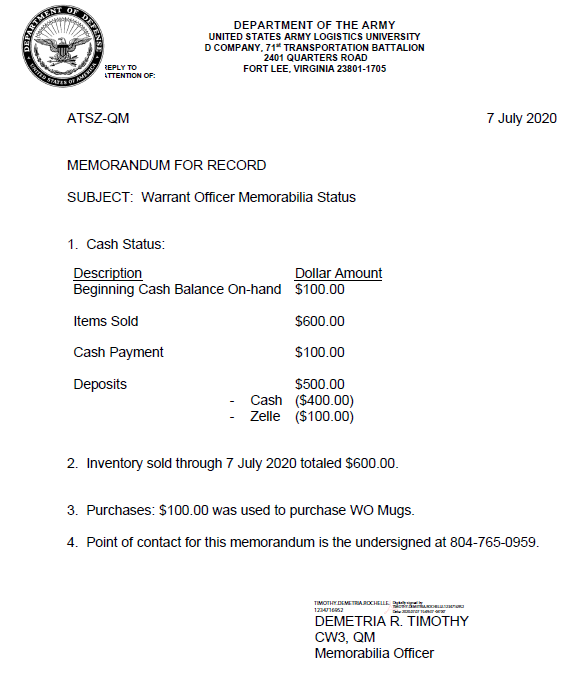 Agenda 				July 8th, 2020 meetingNote:  Due to Coronavirus, which limits socialization to 10 people, this meeting will be by remote dial in and reports sent by email.1.  Count of members to ensure a forum/forum established (   )  ID Proxies (   ) 2.  Call meeting to order at _________________3. Pledge4. Welcome guest and new members5.  Minutes passed out and read, any discussion, motion to accept subject to edit	Motion made by __________________________                    Seconded _______________________________6. Treasures Report  any discussion, motion to accept subject to audit	Motion made by ___________________________	Seconded By _____________________________7.  Committee Reports   a.   Vice President Report VP-OPEN – NG/AR OPEN. VP RA -OPEN, VP JR WOA- OPEN  b.   Memorabilia –  CW3 Demetria Timothy.   d.   Volunteer Hours - CW5R Vickie Vachon.  e.   Holiday Helper - CW5R Vickie Vachon.  f.    Boy Scouts - CW4R Charlie Mills  g.  Solicitation – CW5R Nicole Woodyard  h.  JROTC Community High Schools– CW4R Dan Howison  i.    WO Ball – CW5 Travis Elliott  j.    Rebuilding TriCities – CW5R Thomas Waltman    k.   Public Relations – CW5 Travis Elliott  l.   2020 WO Ball Raffle:  CW4 James McCracken  m. Wreaths Across America – Hopewell Cemetery – CW4R Amy Jones8.  Old Business- Warrant Officer Ball –action- Rebuilding TriCities–action- Crater Chapter Private Organization paperwork CW4R Dan Howison–action- Crater 2020 raffle–action committee lead CW4 McCracken, assisted by CW4 Wayne Sexton9.  New Business –Special Election -VP 10.  Alibi’s 	Raffle 1 each gift certificated (dinner for Two) from members present11.  Next Meeting – 5 August 2020- Suite E, Bldg. 10000, near Carver Avenue & Sisisky Blvd (the Hut) at 1730 12.  Adjourn meeting at (time) _________________________	Motion made by__________________________________	Seconded by ___ __________________________________ CRATER SILVER CHAPTER NOTES: ________________________________________________________________________________________________________________________________________________________________________________________________________________________________________________________________________________________________________________________________________________________________________________________________________________________________________________________________________________________________________________________________________________________________________________________________________________________________________________________________________________________________________________________________________________________________________________________________________________________________________________________________________________________________________________________________________________________________________________________________________________________________________________________________________________________________________________________________________________________________________________________________________________________________________________________________________________________________________________________________________________________________________________________________________________________________________________________________________________________________________________________________________________________________________________________________________________________________________________________________________________________________________________________________________________________________________________________________________________________________________________________________________________________________________________________________________________________________________________________________________________________________________________________________________________________________________________________________________________________________________________________________________________________________________________________________________________________________________________________________________________________________________________________________________________________________________________________________________________________________________________________________________________________________________________________________________________________________________________________________________________________________________________________________________________________________________________________________________________________________________________________________________________________________________________________________________________________________________________________________________________________________________________________________________________________________________________________________________________________________________________________________________________________________________________________________________________________________________________________________________________________________________________________________________________________________________________________________________________________________________________________________________________________________________________________________________________________________________________________________________________________________________________________________________________________________________________________________________________________________________________________________________________________________________________________________________________________________________________________________________________________________________________________________________________________________________________________CW4 Francis PattinCW5R Wayne Burton CW4R Charlie MillsCW5 Travis ElliottCW5 James Fiorilli% CW5R Vickie Vachon% CW4R Janice Chayt% CW5 Johnathon Waddy% CW3 Jon Ganues % CW5R Nicole Woodyard    % CW4 James McCracken% CW5 Sonya Graves Rivers% CW4R Dan Howison% CW5 Maria Martinez* USAWOA member; not Crater Chapter member                        # membership unknown                                                !  VISITOR%Telephone Call in . 